Домашнее задание по сольфеджио 3 класс Подготовиться к контрольной работе и повторить все пройденные за эту четверть темы:Тональность Ля мажор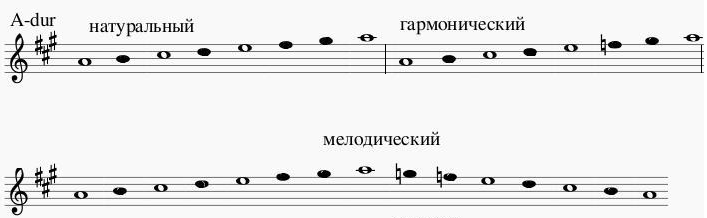 3 вида мажора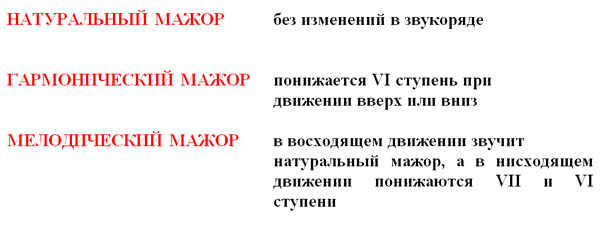 Тональность Фа-диез минор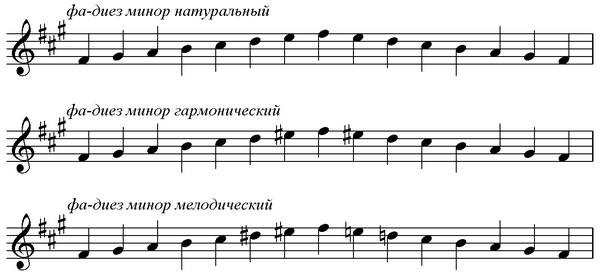 ТранспонированиеТранспонирование - перенос музыкального произведения из одной тональности в другую или же просто на другую высоту.ОБРАЗЕЦНапример, посмотрим на мелодию ниже, она записана в тональности фа-диез минор. Нам нужно эту мелодию транспонировать в тональности ми-минор. Фа-диез минорТоники этих тональностей - звуки “фа-диез” и “ми” находятся друг от друга на расстоянии большой секунды (б.2). Другими словами, “ми” на б.2 ниже, чем “фа-диез”. 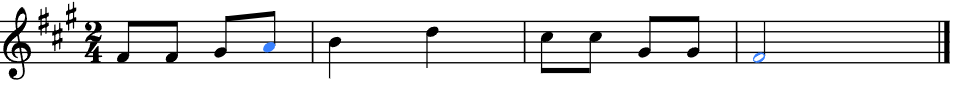 Поэтому для того, чтобы транспонировать мелодию из фа-диез минора в ми минор, мы просто все звуки исходной мелодии опускаем ниже на б.2.Не забываем также проставить ключевые знаки новой тональности (ми минор). В итоге наша транспонированная мелодия в готовом виде (в ми миноре) будет выглядеть так:Ми минор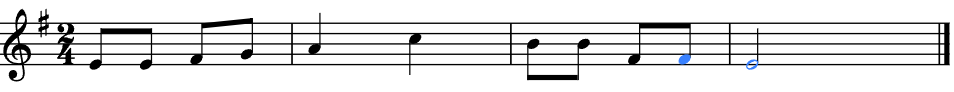 Обращения трезвучий 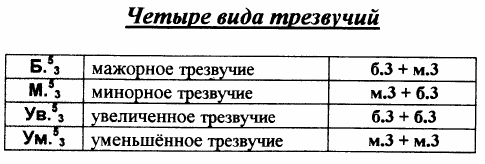 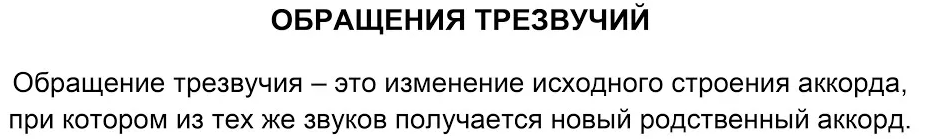 Обращаем трезвучие путем переноса его нижнего звука на октаву вверх, средний и верхний звук оставляем на месте, никуда их не переносим. Всего у трезвучия 2 обращения:Секстаккорд (обозначаем как 6).  Имеет такое название, потому что крайние звуки этого аккорда находятся на расстоянии сексты друг от друга.Квартсекстаккорд (обозначаем как 64). У него крайние звуки тоже находятся на расстоянии сексты друг от друга, и кроме этого, расстояние между нижним и средним звуком квартсекстаккорда равно кварте, этим объясняется цифра 4 в обозначении этого аккорда.Пример построения Б53 с обращениями от ноты “До”: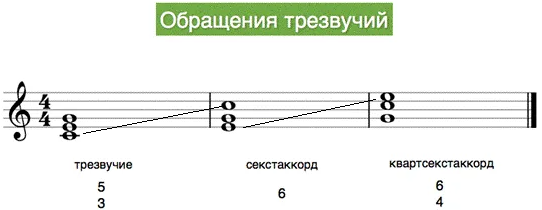 Дорогие ребята и родители! По всем вопросам (непонятная тема, трудности с домашним заданием и др.) можно и нужно писать мне на почту darsert.solf@gmail.com